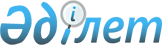 "Облыстық маңызы бар автомобиль жолдарының тізбесін бекіту туралы" Жамбыл облысы әкімдігінің 2010 жылғы 26 наурыздағы № 83 қаулысына өзгерістер енгізу туралы
					
			Күшін жойған
			
			
		
					Жамбыл облысы әкімдігінің 2013 жылғы 27 наурыздағы № 78 қаулысы. Жамбыл облысының Әділет департаментінде 2013 жылғы 29 мамырында № 1945 болып тіркелді. Күші жойылды - Жамбыл облысы әкімдігінің 2015 жылғы 9 желтоқсандағы №305 қаулысымен      Ескерту. Күші жойылды - Жамбыл облысы әкімдігінің 09.12.2015 № 305 қаулысымен.

      РҚАО-ның ескертпесі.

      Құжаттың мәтінінде түпнұсқаның пунктуациясы мен орфографиясы сақталған.

      "Автомобиль жолдары туралы" Қазақстан Республикасының 2001 жылғы 17 шілдедегі Заңының 3 бабындағы 7 тармағына сәйкес Жамбыл облысының әкімдігі ҚАУЛЫ ЕТЕДІ:

      1. "Облыстық маңызы бар автомобиль жолдарының тізбесін бекіту туралы" Жамбыл облысы әкімдігінің 2010 жылғы 26 наурыздағы № 83 қаулысына (Нормативтік құқықтық актілерді мемлекеттік тіркеу тізілімінде № 1741 болып тіркелген, 2010 жылғы 12 мамырында № 84-85 "Ақ-жол" газетінде жарияланған) келесі өзгерістер енгізілсін:

      аталған қаулымен бекітілген облыстық маңызы бар автомобиль жолдарының тізбесі осы қаулының қосымшасына сәйкес редакцияда мазмұндалсын.

      2. Осы қаулының орындалуын бақылау облыс әкімінің бірінші орынбасары Кәрім Насбекұлы Көкрекбаевқа жүктелсін.

      3. Осы қаулы әділет органдарында мемлекеттік тіркелген күннен бастап күшіне енеді және алғаш ресми жарияланғаннан кейін күнтізбелік он күн өткен соң қолданысқа енгізіледі.



       "КЕЛІСІЛДІ"

      Қазақстан Республикасы Көлік және

      коммуникация министрлігі Автомобиль

      жолдары комитетінің төрағасы

      З. Сағынов

      2013 жыл

 Облыстық маңызы бар автомобиль жолдарының тізбесі
					© 2012. Қазақстан Республикасы Әділет министрлігінің «Қазақстан Республикасының Заңнама және құқықтық ақпарат институты» ШЖҚ РМК
				
      Облыс әкімінің

      міндетін атқарушы

К. Көкрекбаев
Жамбыл облысы әкімдігінің
2013 жылғы 27 наурыздағы
№ 78 қаулысына қосымша№

Автомобиль жолдары

Автомобиль жолдары

Ұзақтығы (шақырым)

Индексі

Атауы

Ұзақтығы (шақырым)

1.

КН-1

"Күйік-Қарабастау-Қаратау-Жаңатас-Саудакент" 0-163

163

2.

КН-2

"Майтөбе-Қаратау" 0-4,1

4,1

3.

КН-3

"Көктал-Қаратау" 0-2,1

2,1

4.

КН-4

"Тараз-Аса-Ақкөл-Саудакент" 7-185

178

5.

КН-5

"Ақкөл-Қойгелді" 0-30

30

6.

КН-6

"Саудакент-Тоғызкент" 0-43,2

43,2

7.

КН-7

"Ақкөл-Үшарал" 0-53

53

8.

КН-8

"Тараз-Сарыкемер-Түймекент-Ақшолақ" 0-50,7

50,7

9.

КН-9

"Тараз-Талас станциясы" 0-4,07

4,07

10.

КН-10

"Тараз-Жетибай-Тегістік-Ойық" 0-116,5

116,5

11.

КН-11

"Қарасу-Масаншы-Сортөбе" 0-45,45

45,45

12.

КН-12

"Тоғызкент-Үшарал" 0-13

13

13.

КН-13

"Б.Момышұлы-Көлтоған-Қошқарата-Қызтоған" 0-76,58

76,58

14.

КН-14

"Бірлік -Мойынқұм-Ұланбел-Шығанақ" 0-344

344

15.

КН-15

"Кіші Қамқалы-Ұланбел" 0-5,8

5,8

16.

КН-16

"Ақкөл-Ойық-Ұланбел" 0-168,6

168,6

17.

КН-17

"Аса-Қарабастау" 0-38,5

38,5

18.

КН-18

"Луговой станциясы-Қорағатты-Тәтті" 0-61,9

61,9

19.

КН-19

"Нововоскресеновка-Аспара" 0-35,9

35,9

20.

КН-20

"Тәтті-Ақжол" 0-3

3

21.

КН-21

"Төлеби-Шоқпар" 0-64

64

22.

КН-22

"Балуан Шолақ-Андреевка" 0-11,83

11,83

23.

КН-23

"Төлеби-Мойынқұм-Ақтөбе" 0-32

32

24.

КН-24

"Кемер-Бірлік-Үстем" 0-22,1

22,1

25.

КН-25

"Тараз-Бесағаш" 0-5,55

5,55

26.

КН-26

"Отар-Сұлутөр-Көктөбе" 0-59,55

59,55

27.

КН-27

"Ақбақай-Мирный" 0-110

110

28.

КН-28

"Күйік-Теріс ащыбұлақ" 0-11,52

11,52

29.

КН-29

"Үшбұлақ-Сарыкемер" 0-6,15

6,15

30.

КН-30

"Айша бибі-Қызылтаң" 0-7,6

7,6

31.

КН-31

"Құлан- Луговая станциясы" 0-7,3

7,3

32.

КН-32

"Меркі ауылы-Меркі шипажайы" 0-12

12

33.

КН-33

"Жамбыл станциясы (пионер лагерь арқылы Шөлдала-Құмшағал)" 0-28,7

28,7

34.

КН-34

"Әбілдабек-Бақалы-Сұрым станциясы-Бәйтерек" 0-31,95

31,95

35.

КН-35

"Тоғызкент-Досбол-Шығанақ" 0-103,6

103,6

36.

КН-36

"Аса-Мырзатай" 0-28,15

28,15

37.

КН-37

"Гродеково-Үшқорған" 0-2,14

2,14

38.

КН-38

"Жанажол-Бельбасар" 0-11,8

11,8

39.

КН-39

"Оразалы батыр-Көкқайнар" 0-22,5

22,25

40.

КН-40

"Мырзатай-Сарыкемер" 0-8,95

8,95

41.

КН-41

"Қарасай батыр-Еңбекші" 0-13,06

13,06

42.

КН-42

"Ақыртөбе-Теренөзек-Қайыңды" 0-15,92

15,92

43.

КН-43

"Құмарық-Қызылту-Ақыртөбе" 0-33,23

33,23

44.

КН-44

"Құмарық-Юбилейный" 0-17,5

17,5

45.

КН-45

"Отар станциясы-Гвардейский" 0-4

4

46.

КН-46

"Бұрыл-Кұмжота" 0-5,45

5,45

47.

КН-47

"Сортөбе-Аухатты-Қызылсай" 0-20,69

20,69

48.

КН-48

"Б. Момышұлы-Көктөбе-Алатау" 0-24,15

24,15

49.

КН-49

"Қаракемер-Қарасай батыр" 0-28,82

28,82

50.

КН-50

"Ерназар-Қойгельді" 0-20,4

20,4

51.

КН-51

"Айшабибі-Қаратау бөлімшесі" 0-18,3

18,3

52.

КН-52

"Меркі-Шу-Бұрылбайтал" 0-7

7

53.

КН-53

"Қырғызстан шекарасына батыстан кіру" 0-7,7

7,7

Барлығы:

2240,76

